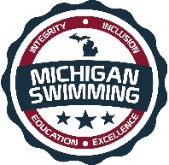 Integrity, Inclusion, Education, Excellence2022 12 & Under MAGS Summer Championship MeetHosted by LIFE (Lifetime)July 22 through 24, 202Sanction – This meet is sanctioned by Michigan Swimming, Inc. (MS), as a timed final meet on behalf of USA Swimming (USA-S), Sanction Number MI2122125.  The Time Trial Sanction number, if needed is MITT2122125. MS or USA-S may revoke this sanction at any time in response to the COVID-19 pandemic.It is understood and agreed that USA Swimming shall be free and held harmless from any liabilities or claims for damages arising by reason of injuries, including exposure to or infected with COVID-19 which may result in illness, personal injury, permanent disability, and/or death, to anyone during the conduct of the event.It is further understood and agrees that Michigan Swimming, Inc. shall be free and held harmless from any liabilities or claims for damages arising by reason of injuries, including exposure to or infected with COVID-19 which may result in illness, personal injury, permanent disability, and/or death, to anyone during the conduct of the event.An inherent risk of exposure to COVID-19 exists in any public place where people are present. COVID-19 is an extremely contagious disease that can lead to severe illness and death. According to the Centers for Disease Control and Prevention, senior citizens and individuals with underlying medical conditions are especially vulnerable. USA Swimming, Inc., cannot prevent you (or your child(ren)) from becoming exposed to, contracting, or spreading COVID-19 while participating in USA Swimming sanctioned events. It is not possible to prevent against the presence of the disease. Therefore, if you choose to participate in a USA Swimming sanctioned event, you may be exposing yourself to and/or increasing your risk of contracting or spreading COVID-19. BY ATTENDING OR PARTICIPATING IN THIS COMPETITION, YOU VOLUNTARILY ASSUME ALL RISKS ASSOCIATED WITH EXPOSURE TO COVID-19 AND FOREVER RELEASE AND HOLD HARMLESS USA SWIMMING, MICHIGAN SWIMMING, LIFETIME, BRANDON HIGH SCHOOL AND THEIR OFFICERS, DIRECTORS, AGENTS, EMPLOYEES OR OTHER REPRESENTATIVES FROM ANY LIABILITY OR CLAIMS INCLUDING FOR PERSONAL INJURIES, DEATH, DISEASE OR PROPERTY LOSSES, OR ANY OTHER LOSS, INCLUDING BUT NOT LIMITED TO CLAIMS OF NEGLIGENCE AND GIVE UP ANY CLAIMS YOU MAY HAVE TO SEEK DAMAGES, WHETHER KNOWN OR UNKNOWN, FORESEEN OR UNFORESEEN, IN CONNECTION WITH EXPOSURE, INFECTION, AND/OR SPREAD OF COVID-19 RELATED TO PARTICIPATION IN THIS COMPETITION.You acknowledge the contagious nature of COVID-19 and voluntarily assume the risk that your family, including child(ren), may be exposed to or infected by COVID-19 while on site at the pool or facility and that such exposure or infection may result in the personal injury, illness, permanent disability and death.  You understand that the risk of becoming exposed to or infected by COVID-19 at the pool or facility may result from the actions, omissions, or negligence of myself and others, including but not limited to employees, volunteers and program participants and their families.LIFE will include the above information in meet announcements, heat sheets and posted around the pool facility.COVID-19 Procedures/Requirements All athletes, coaches, officials, clubs, spectators, and other individuals participating in this meet or seeking ingress into the facility in which this meet is conducted will abide by (1) all federal, state, and local laws, orders, administrative rules, and guidelines; (2) all protocols outlined in the COVID-19 LSC Supplemental Sanction Requirements documents for this meet; and (3) all COVID-19 preparedness plans for the relevant facility. Failure to maintain strict compliance with all COVID-19 procedures and protocols will result in disciplinary action by the Michigan Swimming, Inc. Board of Directors, including, but not limited to, fines, suspension of certain membership privileges, or referral to the USA Swimming National Board of Review with a recommendation to terminate a member’s membership in Michigan Swimming and USA Swimming.

Minor Athlete Abuse Prevention Policy Acknowledgement - All applicable adults participating in or associated with this meet acknowledge that they are subject to the provisions of the USA Swimming Minor Athlete Abuse Prevention Policy (“MAAPP”), and that they understand that compliance with the MAAPP policy is a condition of participation in the conduct of this competition.  Location – Brandon High School, 1025 S. Ortonville Road, Ortonville, MI 48462Facilities – Brandon High School is an 8-lane 25 yard pool with a supervised warm-up and warm down area available.  Depth at the start is 7.5’ and 4.5’ at the turn.  Permanent starting blocks and non-turbulent lane markers will be used.  Superior Swim Timing System will be used with 2 buttons.  Course Certification – The competition course has not been certified in accordance with 104.2.2C(4). Admissions/Programs – $5.00 per person, per day.  Children 10 & Under are free.  Heat sheets will be available for $3.00 at the preliminary sessions and $4 at the final sessions.  Controlled Warm Up – Teams will be assigned to a warm-up group for Friday, Saturday and Sunday final sessions.  Eligibility – All 12 & Under athletes registered with Michigan Swimming who have achieved current short course yard, short course meter or long course meter times equal to or faster than the qualifying standards during the qualifying period are eligible to enter an event. The qualifying time must have been achieved between 01/01/2021 and 07/17/2022.  Para-Swimming Eligibility - USA Swimming Rule 105.1.1 defines a “disability” as a permanent physical or cognitive disability that substantially limits one or more major life activities.An athlete with a disability who achieved the qualifying P1, P2, or P3 time standards for their age/classification/events may enter those events into the 12 & Under Summer Championship Meet. An official sport class recognition of a swimmer with a disability is NOT required.
Entry Limits – A swimmier may enter as many events as they qualify for but may swim no more than (3) individual events per day.  A swimmer may swim no more than (6) individual events and (2) relay events for the entire three day meet. If a swimmer is entered in more than (3) individual events and (1) relay event per day, he/she must scratch out of the desired excess events. Bonus Events - Swimmers who have qualified for at least one (1) event, but less than four (4) events, may supplement their entry with the necessary number of bonus events in order to reach four (4) events.  Bonus swims are subject to the daily limit of three (3) events.  Swimmers entering bonus events MUST declare which events are bonus on their OME entry.  There are no qualifying time standards for bonus events, however “NT” (not time) are NOT allowed.  Deck Registration and Deck Entries – Deck registrations and deck entries are NOT permitted at this meet. Age Up Date – A swimmer’s age on July 22, 2022 will determine his/her eligibility for a particular age group for the entire meet.  Meet Format – This is a three day, preliminary/Finals format, LSC Championship where swimmers compete in their age group.  Finals include an “A” and a “B” final for all events except for:11-12 400 IM and 11-12 500 Freestyle, are timed final events where the fastest 8 seeded swimmers compete during finals and all other swimmers compete during prelims.  All 10 and under individual events are timed finals and will swim in Finals.*Para-Swimming events – All events with an “A’ and “B” final will have a corresponding “C” final for Para-Swimmers only. 200 Freestyle Relays are timed final events, all swum at the end of the finals session on Saturday evening.200 Medley Relays are timed final events, all swum at the beginning of the finals session on Sunday.Seeding - Individual Events: The fastest three heats will be circle seeded the remainder will be seeded slowest to fastest, with the following exceptions, seeded fastest to slowest:11/12 400 IM and 500 Freestyle are timed final events.10 & Under events are timed final events seeded slowest to fastest except for the 500 Freestyle which will be seeded fastest to slowest.Exception for down seeding the individual Timed Finals Events:  A swimmer, if entered in two or more events on the day of the 400 IM and/or 500 Freestyle, may down seed to the minimum Q1 standard.The fastest seeded heat (top 8) after scratches of the 400 IM and the 500 Freestyle events will swim during the finals sessions. The remaining heats of these events will swim in the morning sessions and be swum fastest to slowest and alternating gender (female/male). Swimmers should consult the heat sheets carefully for their heat and lane. Awards and scoring/place for these timed finals events are determined by all the athletes’ performances in all the heats (i.e. times achieved in the preliminary heats are used to determine the top 16 finishers even though the time was not achieved in the Finals.Para-Swimmers will be seeded with the able-bodied swimmers in prelim events but will swim in a separate final (”C”) per the following Michigan Swimming Rule and Procedure. Para-swimmers shall be seeded with other Para-Swimmers unless there is only one swimmer. If only one swimmer is competing, the Para- swimmer shall be seeded with able-body peers as appropriate yet scored and awarded separately.Relay Events: All relay events will be seeded slowest to fastestPreliminary Session Information – Preliminary time lines will be sent out to the coaches on Thursday July 21, 2022 before noon.Finals Information -Individual Events: There will be two heats of individual events at finals (A Final, B Final).  Each heat is comprised of a maximum of eight (8) swimmers.  These two heats will swim in a B-Consolation (9-16), A-Championship Finals order (1-8). *Para-Swimming events – There will be the addition of a “C” final prior to the B- Consolation in any event that a Para-Swimmer has competed in for Para-Swimmers only. At the discretion of the Meet Referee, this heat may be combined with the B-Consolation, space permitting.  A para-swimmer who qualifies for either the A Final or the B Consolation based on overall place shall swim with that heat.  Time Trials - Time permitting, at the discretion of the Meet Referee and Meet Director, time trials for athletes may be offered each day 15 minutes after the completion of the preliminary session. Athletes must be already entered in the meet to swim a time trial. Time trials do count against the maximum per day entry limit of three (3) but not against the total meet entry limit of six (6) and are limited to no more than two (2) per day. The entry fee is $10.00 per individual event and $15.00 for relays. Time trials sign up will begin at 10:00 am each day of the meet.At the discretion of the Meet Referee, athletes who are not already entered in the meet and are potential National, US Open, World Cup, or Olympic Trial qualifiers may be allowed to compete in time trial events. Time Standards – 2022 Michigan Swimming State Meet Qualifying Times (Q1)Conversion/Entry Times - No time conversions permitted. Submit times in Short Course Yards, Short Course Meters, or Long Course Meters.Athlete Check In – Outside the locker rooms.Event List
Friday Morning Prelims7:45-8:00 am Coaches’ Meeting (Scheduled)
8:00 – 8:55 am General Warm up
If you qualify for Finals and do not want to compete in the event in the evening session, you must scratch or declare you intention to scratch within 30 minutes after the qualifiers for the finals in the event are announced.  See the Meet Referee of his/her designee.Preliminary Events start at 9:00 AMAll 10 &Under Events are Timed Final Events and will swim in finals.    
* Alternating gender, fastest to slowest
**Timed Final Event.  Alternating gender, Fastest to Slowest (top 8) seeded heat will swim in Finals.Friday Finals3:00 – 4:20 PM Warm Up4:30 PM Events StartNo Friday Finals Check in RequiredScratch Box closes for Saturday Events at 6:00 PMEvent order: 1 thru 20
Awards Ceremonies following events 6, 10, 16 and 20Saturday Morning Prelims
8:00 – 8:55 am General Warm up
If you qualify for Finals and do not want to compete in the event in the evening session, you must scratch or declare you intention to scratch within 30 minutes after the qualifiers for the finals in the event are announced.  See the Meet Referee of his/her designee.
10:30 AM Freestyle Relays checked in and names declared (by coaches only) Preliminary Events start at 9:00 AMAll 10 &Under Events are Timed Final Events and will swim at finals.    
*Timed Final Event.  Alternating gender, Fastest to Slowest (top 8) seeded will swim in Finals.
** Timed Finals Event and will swim at finals.Saturday Finals3:00 – 4:20 PM Warm Up4:30 PM Events StartNo Saturday Finals Check in RequiredScratch Box closes for Sunday Events at 6:00 PMEvent order: 21 thru 42
Awards Ceremonies following events 24, 28, 32, 38 and 42Sunday Morning Prelims
8:00 – 8:55 am General Warm up
If you qualify for Finals and do not want to compete in the event in the evening session, you must scratch or declare you intention to scratch within 30 minutes after the qualifiers for the finals in the event are announced.  See the Meet Referee of his/her designee.
10:30 AM Medley Relays checked in and names declared (by coaches only) Preliminary Events start at 9:00 AMAll 10 &Under Events are Timed Final Events and will swim at Finals.    
* Timed Finals event and will swim at Finals. Sunday Finals3:00 – 4:20 PM Warm Up4:30 PM Events StartNo Sunday Finals Check in RequiredEvent order: 61-64, 43-60
Awards Ceremonies following events 64, 48, 52, 56 and 60
Team and Individual High Point awards will be given out following the final awards ceremonyProof of Times - Michigan Swimming will accept all qualifying times contained in USA Swimming’s SWIMS database, as well as times from meets sanctioned by other national governing bodies including college, high school, Masters, YMCA, and foreign meets approved by FINA that have been run on approved meet management software within the qualifying period. The SWIMS database contains results of all sanctioned, observed and approved meets held in the USA for athletes who are registered USA swim members at the time of the swim. Times from the SWIMS database are proven times and do not require any further proof. If a time does not appear in OME it is NOT a proven time. Use the custom time entry function to enter the meet with this time and send in a proof of time.Custom times are NOT proven.  If the athlete fails to swim at least the state cut in an event that has a custom time built, the team, or athlete if not attached to a team, will have 30 days from notification to prove the time.  Failure to prove the time will result in a $100.00 fine to the team, or athlete if not attached to a team, per event.  Failure to pay the fine will result in that team, or athlete if not attached to a team, being barred from participating in any future events sanctioned or approved by Michigan Swimming until the fine is paid.  Acceptable proofs include printed meet results which clearly identify the meet host, meet location and meet date as well as the name of the event and the names, clubs and times of other swimmers in the event. The preferred proof is an unlocked Meet Manager backup of the meet. Team Manager export files are also acceptable but are not preferred. Computer printed award labels and/or time cards signed by a meet referee are NOT acceptable for proof purposes.Relay Proof of Time - With the OME system, THE TEAM OWNS THE TIME and the only proofs needed are if a team overrides the entry time (i.e. Uses a “custom time”) and does not swim equal to or faster than the cut.If an override (custom) time is used for the relay entry and the team is DQ’d or swims slower than the cut, then they will have to prove the time after the meet. This is done by proving the aggregate time for the four individuals who actually swam on the particular relay within 30 days following the conclusion of the meet to the Michigan Swimming office.  The aggregate time to be proved need not be equivalent to the submitted entry time for the relay, however, the time must be at or faster than the qualifying standard for the relay event. Aggregate proof times must all be equivalent (i.e. all SCY, all SCM, all LCM).  All times must have been achieved during the qualifying period and conversions may not be used in determining the submitted proof of time. Failure to prove a qualifying aggregate time within the 30 days will result in a fine of $100 payable immediately to Michigan Swimming. Failure to pay the $100 fine will result in that team being barred from participating in any future events sanctioned or approved by Michigan Swimming until the fine is paid.Entry Fees - The fees are $10.00 per individual event and $15.00 per relay. Please include a $5.00 Michigan Swimming Athlete Surcharge and a $5.00 Facility Surcharge for each swimmer entered. Entry fees will be invoiced to each team’s Michigan Swimming account.  If a team has an ACH or Credit Card on file, it will be billed.  All other entry fees may only be paid by check. Please make checks payable to: Michigan Swimming
2245 Knollcrest
 Rochester Hills, MI 48309Entry Open/ Deadline - The website for entries is as follows, www.USASwimming.org/OME and going to:  2022 MS 12 & UNDER AGE GROUP SUMMER CHAMPIONSHIP. OME entries will open on July 8, 2022 and close at 12:00 pm (noon) July 18, 2022. Entries submitted will not be considered as officially received until the host team has received the following:Signed Release and Waiver Form and the Certification of Registration Status Form. All paperwork and full payment may be mailed, or hand delivered but must be received by Thursday, July 21, 2022 for your team to participate in the meet.Missed Entry - A Coach or an Entry Chair who has made an honest mistake and inadvertently failed to enter a swimmer and/or swimmer in an event by the entry deadline may then do so by: entering the athlete(s) and/or event(s) by the scratch deadline of the first day of the meet, paying a fee of $100.00 per team and double the entry fee for the event, and providing a paper proof of time (meet results) to the Meet Referee at the time of the entry. These fees will go to the meet host for the administrative burden resulting from late entry. The Meet Referee’s decision on missed entries is final and non-appealable.Relay Entry - Each team may enter no more than two (2) relays in a relay event. Relay entries must be designated as “A” and/or “B”. “A  and/or B” relays must be entered with a seed time, and the seed time must be at or faster than the qualifying standard for the relay event. “A and/or B” relays may be entered without proof of a qualifying time. Teams may enter relays by entering a relay time for the team which is already in SWIMS, by entering an aggregate time from SWIMS, or they may enter a custom time for the relay(s). Swimmers participating in an individual event(s) and “Relay Only Swimmers” are eligible to compete on an A or B relay.  All relay swimmers must be entered using OME. Athletes not on the OME entry report are not eligible to swim at this meet. Refunds - There are no refunds in full or in part once a team or individual entry has been entered into OME and you have checked out.Declaration Of Relay Swimmers - There will be positive check for relays.  Relays will be checked in and the names and order of relay swimmers and alternates should be initially declared by: 10:30 am Saturday for the Free Relays10:30 am Sunday for the Medley RelaysThe order of relay swimmers may be changed before the start of the relay heat.  If the relay fails to swim in the final order as declared on the lanes timer sheet - the relay will be disqualified.Marshaling - This is a self-marshaled meet. Scratch Rules - All individual events will conform to the USA National Scratch Procedures Article 102.4.Early Team or individual scratches for all Friday events will be accepted at Escratch@miswim.org on Thursday July 21, 2022 from 8:00 AM to 6:00 PM.Scratch Deadline For All Final Events - Thirty minutes after the qualifiers for the event are announced. (See USA Rule 207.11.6 D and E).Penalties For Failure To Compete - Preliminary Events - If a swimmer fails to drop his/her scratch card by the time stated for the event and fails to compete in that event, the swimmer will be barred from all further preliminary individual and relay events of that day. Additionally, the swimmer will not be seeded in any further individual events on succeeding days unless that swimmer declares intent to swim prior to the close of the scratch box for that day’s event. (See Meet Referee or his/her designee).Finals - If a swimmer qualifies for a finals event as a result of his/her preliminary swim and fails to properly scratch or fails to properly declare an intention to scratch pursuant to the rule within 30 minutes after the final qualifiers are announced, and fails to compete in that event final, the swimmer will be barred from further competition for the remainder of the meet. NOTE: If a swimmer declares that he/she may want to scratch an event but does not return to confirm that scratch within 30 minutes following the conclusion of the swimmer’s last event, the swimmer will be seeded into the Finals event, and will be similarly penalized if the swimmer does not compete in Finals. (See Meet Referee or his/her designee).Additional $50 Penalty - In addition to the procedures and penalties stated above, if a swimmer participates in any event in this meet and then fails to compete in his/her last scheduled individual event of the meet without being properly scratched for that event, he/she shall be fined $50 payable immediately to MS.The swimmer is not allowed to compete in any subsequent MS sanctioned or approved events until the fine is paid.Results - Official results will be posted following the conclusion of the meet on the Michigan Swimming Website at www.miswim.org.  Unofficial results will also be available (HY-TEK Meet Manager) to coaches only (Coaches must provide a flash drive). Please use Meet Mobile for Unofficial live results.Scoring – 
Individual events points: 20,17,16,15,14,13,12,11,9,7,6,5,4,3,2,1 for 1st-16th respectively.  Relays: 40,34,32,30,28,26,24,22,18,14,12,10,8,6,4,2 for 1st –16th respectively. Awards - Michigan Swimming provides medals for 1st – 8th place finishers for all individual and relay events and ribbons for 9th – 16th place finishers in each individual event. There are individual high point awards for 1st – 3rd place finishers in each age group calculated based upon those points in the A Final and B Consolation heat only. There is an overall Team State Champion and runner-up trophy calculated based upon points in the A Final and B Consolation heats. There will be separate medals for 1st -8th place for those events that have a “C” FinalAward Presentations - There will be formal awards presentations. (See event schedule)Award Distribution - Individual event awards for 9th – 16th place will be bagged for each team and available for immediate pickup at the end of the meet on Sunday evening. No awards will be mailed.  There will be no exceptions.Facility ItemsFirst Aid supplies will be kept in the pool office.No smoking is allowed in the building or on the grounds of the facility.Pursuant to applicable Michigan Law, no glass containers will be allowed on the pool deck or in the locker rooms.No bare feet allowed outside of the pool area.  Swimmers need to have shoes to go into the hallway.An Emergency Action Plan has been submitted by the Host Club to the Safety Chair and the Program Operations Chair of Michigan Swimming prior to sanction of this meet and is available for review and inspection at the pool office.	  To comply with USA Swimming privacy and security policy, the use of audio or visual recording devices, including a cell phone, is not permitted in changing areas, rest rooms or locker roomsDeck changing, in whole or in part, into or out of a swimsuit when wearing just one suit in an area other than a permanent or temporary locker room, bathroom, changing room or other space designated for changing purposes is prohibited.Operation of a drone, or any other flying apparatus, is prohibited over the venue (pools, athlete/coach areas, spectator areas and open ceiling locker rooms) any time athletes, coaches, officials and/or spectators are present.Articles may be turned in to a designated lost and found area in the Lifeguard Office. The Meet host will retain articles not picked up by the end of the meet for 14 days. Articles will be donated to a charitable organization after 14 days. Hospitality - Hospitality will be provided for the Coaches, Officials, and Volunteers.Swimming Safety
Michigan Swimming warm up rules will be followed. To protect all swimmers during warm-ups, swimmers are required to enter the pool feet first at all times except when sprint lanes have been designated. No jumping or diving. The same rules will apply with respect to the warm-down pool and diving well. Penalties for violating these rules will be in the sole discretion of the Meet Referee which may include ejection from the meet.Safe Sport/Safe Facility - Michigan Swimming safety and warm up rules will be followed. In the event of a medical emergency the swimmer’s coach is responsible for the care of the athlete. The participating athlete and/or the athlete’s USA Swim Club will be responsible for any costs incurred if it is necessary to call 911, EMS, etc. If the athlete is participating without a parent present it is highly suggested that the coach(s) have the athlete’s insurance cards and signed releases allowing them to direct medical care.Deck Personnel - Only registered and current coaches, athletes, officials and meet personnel are allowed on the deck or in locker rooms. Access to the pool deck may only be granted to any other individual in the event of emergency through approval by the Meet Director or the Meet Referee.  The General Chair of MS, the Program Operations Vice-Chair of MS, the Michigan Swimming Officials Chair, and the Michigan Swimming Office staff are authorized deck personnel at all MS meets.  Personal assistants/helpers of athletes with a disability shall be permitted when requested by an athlete with a disability or a coach of an athlete with a disability.Lists of registered coaches, certified officials and meet personnel will be placed on the upper deck of the pool behind the admissions table. Meet personnel will check the list of approved individuals and issue a credential to be displayed at all times during the meet.  This credential will include the host team as well as the function of the individual being granted access to the pool deck (Coach, Official, Timer, or Meet Personnel).  To obtain a credential, Coaches and Officials must be current in all certifications through the final date of the meet. Meet personnel must return the credential at the conclusion of working each session and will be reissued a credential at the start of the next session.All access points to the pool deck and locker rooms will either be secured or staffed by a meet worker checking credentials throughout the duration of the meet.Swimmers With Disabilities - If any of your swimmers have special needs or requests, please indicate them on OME, with the Clerk of Course, and/or the Meet Referee during warm ups.Racing Start Certification - Any swimmer entered in the meet, unaccompanied by a USA-S member coach, must be certified by a USA-S member coach as being proficient in performing a racing start or must start each race from within the water. It is the responsibility of the swimmer or the swimmer’s legal guardian to ensure compliance with this requirement.General Information - Any errors or omissions in this meet announcement, with the authorization of the Meet and Sanctioning Chair, will be documented by the Meet Referee and available for review at the Administrative Referee table. Information will also be covered at the Coaches’ Meeting.PROTESTS - USA Swimming Rule 102.23 shall be used.MEET REFEREE:		 	Dean Schroeder	eschroeder7647@aol.com 	ADMIN REFEREE:		Cynda Avery		cja2472@gmail.com 	MEET DIRECTOR:		Mike Kavanaugh	mkavanaugh@lt.life SAFETY MARSHALL: 		Jon Walker		jwalker@lt.life  CERTIFICATION OF REGISTRATION STATUS OF ALL ENTERED ATHLETESRELEASE AND WAIVER2022 MAGS 12 & Under Summer Championship MeetSanction Number: MI2122125Enclosed is a total of $__________ covering fees for all the above entries.  In consideration of acceptance of this entry I/We hereby, for ourselves, our heirs, administrators, and assigns, waive and release any and all claims against LIFE, Brandon High School, Michigan Swimming, Inc., and United States Swimming, Inc. for injuries and expenses incurred by Me/Us at or traveling to this swim meet.>>>>>>>>>>>>>>>>>>>>>>>>>>>>>>>>>>>>>>>>>>>>>>>>>>>>>>>>>>>>>>>>>>>>>>>>>>>>>>>>>>>>>In granting the sanction it is understood and agreed that USA Swimming and Michigan Swimming, Inc. shall be free from any liabilities or claims for damages arising by reason of injuries to anyone during the conduct of this event.Michigan Swimming Clubs must register and pay for the registration of all athletes that are contained in the electronic TM Entry File or any paper entries that are submitted to the Meet Host with the Office of Michigan Swimming prior to submitting the meet entry to the meet host.  A penalty fee of $100.00 per unregistered athlete will be levied against any Club found to have entered an athlete in a meet without first registering the athlete and paying for that registration with the Office of Michigan Swimming or their respective LSC Membership Coordinator.The authority for these actions is: UNITED STATES SWIMMING RULES AND REGULATIONS 302.4 FALSE REGISTRATION – A host LSC may impose a fine of up to $100.00 per event against a member Coach or a member Club submitting a meet entry which indicates a swimmer is registered with USA Swimming when that swimmer or the listed Club is not properly registered.  The host LSC will be entitled to any fines imposed.>>>>>>>>>>>>>>>>>>>>>>>>>>>>>>>>>>>>>>>>>>>>>>>>>>>>>>>>>>>>>>>>>>>>>>>>>>>>>>>>>>>>>I certify that all athletes submitted with this meet entry are currently registered members of USA Swimming and that I am authorized by my Club to make this representation in my listed capacity.DAYGROUP AGROUP B1 WAYEVENTS STARTAGE GROUPFriday Prelim8:00AM8:45AM9:00AM12 & UnderFriday Finals3:00PM3:30 PM4:00PM4:30PM12 & UnderSaturday Prelim8:00AM8:45AM9:00AM12 & UnderSaturday Finals3:00PM3:30 PM4:00PM4:30PM12 & UnderSunday Prelim8:00AM8:45AM9:00AM12 & UnderSunday Finals3:00PM3:30 PM4:00PM4:30PM12 & UnderGirlsEVENTBoysEvent #Event #111-12 200 Butterfly2310 & Under 50 Freestyle4511-12 50 Freestyle6710 & Under 100 IM8911-12 100 IM101110 & Under 100 Backstroke121311-12 100 Backstroke141511-12 200 Breaststroke161710 & Under 500 Freestyle*181911-12 500 Freestyle **20GirlsEVENTBoysEvent #Event #2111-12 200 Freestyle222310 & Under 200 Freestyle242511-12 100 Breaststroke262710 & Under 100 Breaststroke282911-12 100 Butterfly303110 & Under 100 Butterfly323311-12 50 Backstroke343510 & Under 50 Backstroke363711-12 400 IM *383910 & Under 200 Freestyle Relay **404111-12 200 Freestyle Relay **42GirlsEVENTBoysEvent #Event #4311-12 200 Backstroke444510 & Under 50 Breaststroke464711-12 50 Breaststroke484910 & Under 100 Freestyle505111-12 100 Freestyle525310 & Under 50 Butterfly545511-12 50 Butterfly565710 & Under 200 IM585911-12 200 IM 606110 & Under 200 Medley Relay *626311-12 200 Medley Relay *64Signature:Position:Street Address:  City, State Zip:Club Name:Club Email:Coach Name:Phone:Coach Email: